ДУМА ВЕСЬЕГОНСКОГО МУНИЦИПАЛЬНОГО ОКРУГАТВЕРСКОЙ ОБЛАСТИРЕШЕНИЕ                                                                               г. Весьегонск19.04.2022 года                                                                                                                      № 220Об утверждении Правил использования водных объектов общего пользования, расположенных на территории Весьегонского муниципального округа,для личных и бытовых нуждВ соответствии с  Водным кодексом Российской Федерации, пунктом 36 части 1 статьи 16 Федерального закона от 6 октября 2003 N 131-ФЗ "Об общих принципах организации местного самоуправления в Российской Федерации", Уставом муниципального образования "Весьегонский муниципальный округ", в целях установления единых условий и требований, предъявляемых к использованию водных объектов для личных и бытовых нужд, обеспечению безопасности людей в местах организованного купания, массового отдыха населения, туризма и других организованных местах отдыха:ДУМА ВЕСЬЕГОНСКОГО МУНИЦИПАЛЬНОГО ОКРУГА РЕШИЛА:1. Утвердить Правила использования водных объектов общего пользования, расположенных на территории Весьегонского муниципального округа, для личных и бытовых нужд (прилагаются). 2. Настоящее решение подлежит официальному опубликованию в газете «Весьегонская Жизнь» и размещению на официальном сайте Администрации Весьегонского муниципального  округа в сети  «ИНТЕРНЕТ».3.Настоящее решение вступает в силу после его официального опубликования. Председатель Думы  Весьегонского муниципального округа                                                                                         А.С. Ермошин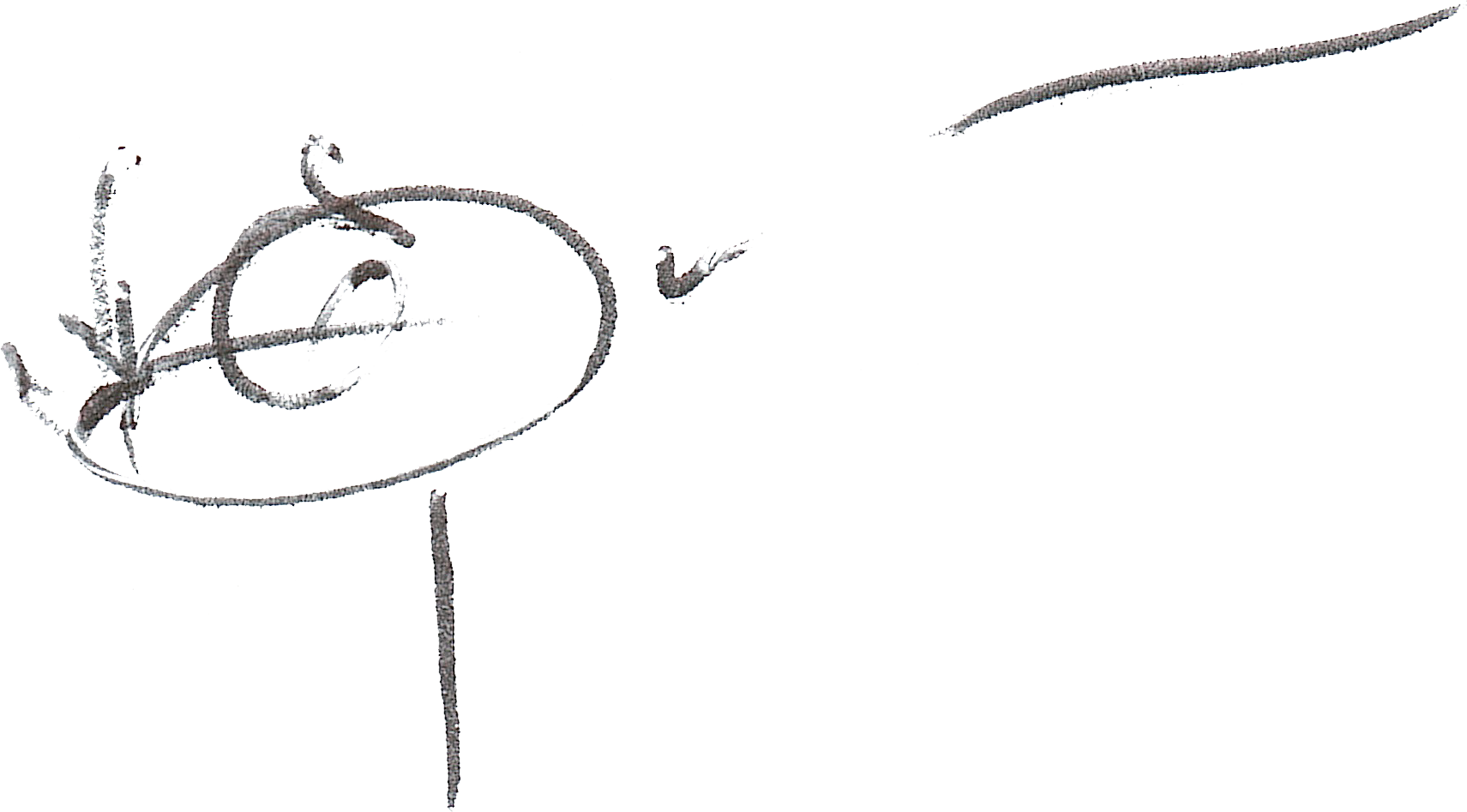 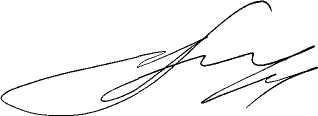 Глава Весьегонского муниципального округа                                                                                          А.В. Пашуков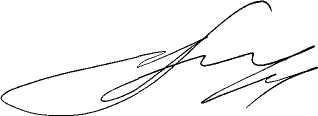 УТВЕРЖДЕНЫ решением Думы Весьегонского муниципального округа от 19.04.2022 года  № 220ПРАВИЛАИСПОЛЬЗОВАНИЯ ВОДНЫХ ОБЪЕКТОВ ОБЩЕГО ПОЛЬЗОВАНИЯ, РАСПОЛОЖЕННЫХ НА ТЕРРИТОРИИ ВЕСЬЕГОНСКОГО МУНИЦИПАЛЬНОГО ОКРУГА, ДЛЯ ЛИЧНЫХ И БЫТОВЫХ НУЖД1. Общие положения1.1. Настоящие Правила использования водных объектов общего пользования, расположенных на территории Весьегонского муниципального округа, для личных и бытовых нужд (далее - Правила) разработаны в соответствии с Водным кодексом Российской Федерации, Федеральным законом от 06.10.2003 N 131-ФЗ "Об общих принципах организации местного самоуправления в Российской Федерации", Уставом Весьегонского муниципального округа.1.2. Настоящие Правила устанавливают порядок и условия использования водных объектов общего пользования, расположенных на территории Весьегонского муниципального округа, для личных и бытовых нужд.1.3. Поверхностные водные объекты, находящиеся в государственной или муниципальной собственности, расположенные на территории Весьегонского муниципального округа, являются водными объектами общего пользования, то есть общедоступными водными объектами, если иное не предусмотрено Водным кодексом Российской Федерации.1.4. Каждый гражданин вправе иметь доступ к водным объектам общего пользования и бесплатно использовать их для личных и бытовых нужд, если иное не предусмотрено Водным кодексом Российской Федерации и другими федеральными законами.1.5. Основные термины и понятия, используемые в настоящих Правилах, применяются в значениях, определенных в Водном кодексе Российской Федерации.1.6. Настоящие Правила направлены на обеспечение безопасности людей и обязательны для исполнения всеми юридическими и физическими лицами на территории Весьегонского муниципального округа.
2. Использование водных объектов общего пользования для личных и бытовых нужд2.1. Водные объекты общего пользования используются гражданами в целях удовлетворения личных и бытовых нужд:а) для питьевого водоснабжения;б) хозяйственно-бытового водоснабжения, в том числе для забора воды с целью полива садовых, огородных, дачных земельных участков, ведения личного подсобного хозяйства, а также водопоя, проведения работ по уходу за сельскохозяйственными животными;в) плавания и причаливания плавучих средств, маломерных судов и других технических средств;г) любительского рыболовства в соответствии с законодательством о водных биологических ресурсах;д) купания, отдыха, туризма, занятия спортом;е) иных личных и бытовых нужд, предусмотренных законодательством Российской Федерации.2.2. Полоса земли вдоль береговой линии (границы водного объекта) водного объекта общего пользования (береговая полоса) предназначается для общего пользования.Ширина береговой полосы водных объектов общего пользования составляет двадцать метров, за исключением береговой полосы каналов, а также рек и ручьев, протяженность которых от истока до устья не более чем десять километров.Ширина береговой полосы каналов, а также рек и ручьев, протяженность которых от истока до устья не более чем десять километров, составляет пять метров.2.3. Каждый гражданин вправе пользоваться (без использования механических транспортных средств) береговой полосой водных объектов общего пользования для передвижения и пребывания около них, в том числе для осуществления любительского рыболовства и причаливания плавучих средств2.4. Администрация Весьегонского муниципального округа в случаях, предусмотренных Водным кодексом Российской Федерации, вправе устанавливать ограничения водопользования на водных объектах общего пользования, расположенных на территории Весьегонского муниципального округа.3. Требования к использованию водных объектов общего пользования для личных и бытовых нужд3.1. Граждане при использовании водных объектов общего пользования для личных и бытовых нужд обязаны:а) осуществлять использование водного объекта таким образом, чтобы не создавать препятствий водопользователям, осуществляющим в установленном порядке пользование водным объектом, а также помех для судоходства и угрозы безопасности для людей;б) принимать меры по предотвращению загрязнения и засорения используемых для личных и бытовых нужд водных объектов;в) соблюдать требования правил охраны жизни людей на водных объектах;г) соблюдать иные требования, установленные водным законодательством и законодательством в области охраны окружающей среды.3.2. Использование водных объектов общего пользования осуществляется в соответствии с Правилами охраны жизни людей на водных объектах в Тверской области.3.3. Использование водных объектов общего пользования гражданами для целей, не связанных с удовлетворением личных и бытовых нужд, осуществляется на основании договоров водопользования или решений о предоставлении водных объектов в пользование, если иное не предусмотрено Водным кодексом Российской Федерации.3.4. Разрешается использование для питьевого и хозяйственно-бытового водоснабжения, для личных и бытовых нужд водных объектов общего пользования, защищенных от загрязнения и засорения, пригодность которых для указанных целей определяется на основании санитарно-эпидемиологических заключений в соответствии с Федеральным законом от 30.03.1999 N 52-ФЗ "О санитарно-эпидемиологическом благополучии населения".3.5. Разрешается использование водных объектов общего пользования для полива садовых, огородных, дачных участков, для ведения личного подсобного хозяйства, а также водопоя и проведения работ по уходу за сельскохозяйственными животными разрешается при условии соблюдения требований охраны водных объектов в соответствии с Водным кодексом Российской Федерации и законодательством об охране окружающей среды.3.6. Разрешается использование водных объектов общего пользования для плавания и причаливания маломерных судов в порядке и с соблюдением требований, установленных Правилами пользования водными объектами для плавания на маломерных судах в Тверской области.3.7. Использование водных объектов для рыболовства, рыбоводства и охоты должно осуществляться в соответствии с законодательством Российской Федерации об охоте, рыболовстве и охране окружающей среды.3.8. Купание на водных объектах общего пользования разрешается только в специально установленных местах, выбор которых производится в соответствии с санитарно-эпидемиологическими требованиями.Для купания используются водные объекты общего пользования, не являющиеся источниками биологических, химических и физических факторов вредного воздействия на человека.Купание может быть запрещено в случае угрозы причинения вреда жизни или здоровью людей, несоответствия водного объекта санитарным нормам.Информирование населения о запрете купания осуществляется через средства массовой информации.3.8. Использование акватории водных объектов общего пользования и их береговой полосы для размещения и обустройства сооружений для личных и бытовых нужд осуществляется в соответствии с действующим законодательством.3.9. При использовании водных объектов общего пользования должны соблюдаться иные требования, предусмотренные законодательством.
4. Запреты при использовании водных объектов общего пользования для личных и бытовых нужд4.1. При использовании водных объектов общего пользования для личных и бытовых нужд запрещается:а) сброс сточных вод, не подвергшихся санитарной очистке, обезвреживанию, а также сточных вод, не соответствующих требованиям технических регламентов, в водные объекты при отсутствии решения о предоставлении данного водного объекта в пользование в целях сброса сточных вод и (или) дренажных вод;б) захоронение в водных объектах общего пользования и на территории водоохранных зон и прибрежных защитных полос жидких и твердых бытовых отходов, в том числе выведенных из эксплуатации судов и иных плавучих средств (их частей и механизмов);в) размещение на береговой полосе водного объекта свалок; отвалов размываемых грунтов; складирование бытового и строительного мусора, минеральных удобрений и ядохимикатов; снега и сколов льда, счищаемых с внутриквартальных, дворовых территорий, территорий хозяйствующих субъектов; листвы; обрезков деревьев (кустарников), сметаемых с внутриквартальных, дворовых территорий, территорий хозяйствующих субъектов;г) производить забор водных ресурсов для целей питьевого и хозяйственно-бытового водоснабжения в случаях установления ограничения пользования водным объектом;д) движение и стоянка автотранспортных средств (кроме автомобилей специального назначения) в пределах береговой полосы водного объекта, за исключением их движения по дорогам и стоянки в специально оборудованных местах, имеющих твердое покрытие;е) мойка транспортных средств и другой техники;ж) купание вне специально установленных мест;з) стирка белья и купание животных в местах, отведенных для купания людей, и выше по их течению до 500 м;и) снятие и самовольная установка оборудования и средств обозначения участков водных объектов.5. Информирование населения об ограничениях использования водных объектов общего пользования для личных и бытовых нужд5.1. Об условиях осуществления водопользования на водных объектах общего пользования или его запрещении население оповещается органами местного самоуправления Весьегонского муниципального округа на стенде Администрации Весьегонского муниципального округа, специальными информационными знаками, устанавливаемыми вдоль берегов водных объектов или иными способами. 5.2. Настоящие Правила обязательны для исполнения всеми физическими и юридическими лицами на территории Весьегонского муниципального округа. За неисполнение и ненадлежащее исполнение действующего водного законодательства Российской Федерации и Тверской области, а также настоящих Правил, виновные несут ответственность предусмотренную действующим законодательством. Привлечение к ответственности за нарушение водного законодательства не освобождает виновных лиц от обязанности устранить допущенное нарушение и возместить причиненный ими вред.